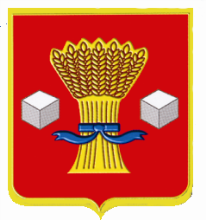 АдминистрацияСветлоярского муниципального района Волгоградской областиПОСТАНОВЛЕНИЕот  31.07.2023                  № 1034Руководствуясь Уставом Светлоярского муниципального района Волгоградской области, рассмотрев обращение Никитиной Ю.А., действующей в интересах публичного акционерного общества «Россети Юг» действующей на основании доверенности от 13.12.2022, п о с т а н о в л я ю: 1. Внести в постановление администрации Светлоярского муниципального района Волгоградской области от 14.05.2020 № 825 «Об установлении публичного сервитута» следующие изменения:1.1. пункт 1 добавить текстом следующего содержания:34:26:050702:701, местоположение: Волгоградская область, Светлоярский район, п. Кирова, дом 1/1;34:26:050702:827, местоположение: Волгоградская область, Светлоярский район, п. Кирова, дом 1-Б; 34:26:050702:1183, местоположение: Волгоградская область, Светлоярский район, п. Кирова, № 6; 34:26:050702:1173, местоположение: Волгоградская область, Светлоярский район, п. Кирова, 1 «а»; 34:26:050702:464, местоположение: Волгоградская область, Светлоярский район, п. Кирова, ул. Родниковая, 8/1;34:26:050702:2900, местоположение: Волгоградская область, Светлоярский район, п. Кирова, ул. Родниковая, 10/1 «А»;34:26:050702:2901, местоположение: Волгоградская область, Светлоярский район, п. Кирова, ул. Родниковая, 10/1;34:26:000000:145 (обособленный участок 34:26:050702:212), местоположение: Волгоградская область, Светлоярский район, п. Кирова, ул. Родниковая, дом 7/4;34:26:050702:4, местоположение: Волгоградская область, Светлоярский район, п. Кирова, ул. Родниковая;34:26:050702:325, местоположение: Волгоградская область, Светлоярский район, п. Кирова, ул. Родниковая, дом 7/1;34:26:050702:491, местоположение: Волгоградская область, Светлоярский район, п. Кирова, ул. Родниковая, дом 13/3;34:26:050702:227, местоположение: Волгоградская область, Светлоярский район, п. Кирова, ул. Родниковая, дом 14;34:26:050702:47, местоположение: Волгоградская область, Светлоярский район, п. Кирова, ул. Родниковая;34:26:050702:489, местоположение: Волгоградская область, Светлоярский район, п. Кирова, ул. Родниковая, дом 18;34:26:050702:202, местоположение: Волгоградская область, Светлоярский район, п. Кирова, ул. Родниковая, дом 20;34:26:050702:4143, местоположение: Волгоградская область, Светлоярский район, п. Кирова, ул. Родниковая, 22 «А»;34:26:050702:4142, местоположение: Волгоградская область, Светлоярский район, п. Кирова, ул. Родниковая, 22;34:26:050702:139, местоположение: Волгоградская область, Светлоярский район, п. Кирова, ул. Родниковая, дом 6/2;34:26:050702:16, местоположение: Волгоградская область, Светлоярский район, п. Кирова, ул. Родниковая;34:26:050702:85, местоположение: Волгоградская область, Светлоярский район, п. Кирова, ул. Родниковая, дом № 23/1;34:26:050702:167, местоположение: Волгоградская область, Светлоярский район, п. Кирова, ул. Родниковая, дом 28;34:26:050702:638, местоположение: Волгоградская область, Светлоярский район, п. Кирова, ул. Линейная, дом 2;34:26:050702:122, местоположение: Волгоградская область, Светлоярский район, п. Кирова, ул. Школьная, дом 33 «а»;34:26:050702:2411, местоположение: Волгоградская область, Светлоярский район, п. Кирова, ул. Школьная, 10;34:26:050702:229, местоположение: Волгоградская область, Светлоярский район, п. Кирова, ул. Родниковая, дом № 32;34:26:050702:157, местоположение: Волгоградская область, Светлоярский район, п. Кирова, ул. Родниковая, дом 34;34:26:050702:477, местоположение: Волгоградская область, Светлоярский район, п. Кирова, ул. Родниковая, дом 29/1;34:26:050702:471, местоположение: Волгоградская область, Светлоярский район, п. Кирова, ул. Родниковая, д. 36;34:26:050702:1099, местоположение: Волгоградская область, Светлоярский район, п. Кирова, ул. Родниковая, дом 38 «а»;34:26:050702:1100, местоположение: Волгоградская область, Светлоярский район, п. Кирова, ул. Родниковая, дом 38;34:26:050702:2326, местоположение: Волгоградская область, Светлоярский район, п. Кирова, ул. Родниковая, дом 42;34:26:050702:2325, местоположение: Волгоградская область, Светлоярский район, п. Кирова, ул. Родниковая, дом 42 а;34:26:050702:3239, местоположение: Волгоградская область, Светлоярский район, п. Кирова, ул. Родниковая, 31;34:26:050702:227, местоположение: Волгоградская область, Светлоярский район, п. Кирова, ул. Родниковая, дом 14;34:26:050702:894, местоположение: Волгоградская область, Светлоярский район, п. Кирова, ул. Родниковая, 35;34:26:050702:237, местоположение: Волгоградская область, Светлоярский район, п. Кирова, ул. Полевая, дом 14/1;34:26:050702:230, местоположение: Волгоградская область, Светлоярский район, п. Кирова, ул. Полевая, д. 13/2.2. Отделу по сельскому хозяйству, продовольствию и земельным отношения администрации Светлоярского муниципального района Волгоградской области (Морозов С.С) в течение пяти рабочих дней с момента принятия настоящего постановления:разместить настоящее постановление на официальном сайте Светлоярского муниципального района Волгоградской области;направить настоящее постановление для опубликования в районную газету «Восход»;направить настоящее постановление в Управление Федеральной службы государственной регистрации, кадастра и картографии по Волгоградской области для осуществления государственного кадастрового учета;направить копию настоящего постановления заявителю.3. Заявителю направить копию настоящего постановления правообладателям земельных участков, входящих в границы устанавливаемого публичного сервитута.4. Контроль за исполнением настоящего постановления возложить на заместителя главы Светлоярского муниципального района Волгоградской области Лемешко И.А.Глава  муниципального района                                                               В.В.Фадеев Морозов С.С.О внесении изменений в постановление администрации Светлоярского муниципального района Волгоградской области от 14.05.2020 № 825 «Об установлении публичного сервитута»